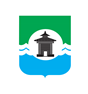 Российская ФедерацияИркутская областьМуниципальное образование «Братский район»Контрольно-счетный орган     ул. Комсомольская, д. 28 «а», г. Братск, Иркутская область, тел./факс 8(3953) 411126  ЗАКЛЮЧЕНИЕ № 13по результатам внешней проверки бюджетной отчетности за 2021 год Комитета по управлению муниципальным имуществом администрации муниципального образования «Братский район» главного администратора бюджетных средствг. Братск                                                                                       «19» апреля 2023 года    	Настоящее заключение подготовлено контрольно-счетным органом муниципального образования «Братский район» (далее – КСО Братского района) по результатам внешней проверки годового отчета об исполнении бюджета Комитета по управлению муниципальным имуществом администрации муниципального образования «Братский район» за 2022 год.	Внешняя проверка проведена в рамках полномочий контрольно-счетного органа муниципального образования «Братский район», установленных:- Федеральным законом от 07.02.2011 № 6-ФЗ «Об общих принципах организации и деятельности контрольно-счетных органов субъектов Российской Федерации и муниципальных образований» (далее – Закон №6-ФЗ);- Положением о контрольно – счетном органе муниципального образования «Братский район», утвержденном Решением Думы Братского района от 24.11.2021 №240 (далее – Положение о КСО);- положениями ст. 157, 264.1, 264.2, 264.4 Бюджетного кодекса Российской Федерации (далее – БК РФ).Основание для проведения проверки: пункт 2.5 Плана деятельности КСО Братского района на 2022 год.Цели внешней проверки:- установление полноты бюджетной отчетности, ее соответствие требованиям нормативных правовых актов;- оценка достоверности показателей бюджетной отчетности;- анализ эффективности использования бюджетных средств;- соблюдение требований к порядку составления и предоставления годовой бюджетной отчетности.Объект внешней проверки: Комитет по управлению муниципальным имуществом администрации муниципального образования «Братский район».Метод проведения: камерально.Предмет внешней проверки: годовой отчет об исполнении бюджета Главного распорядителя бюджетных средств, Главного администратора бюджетных средств – Комитета по управлению муниципальным имуществом администрации муниципального образования «Братский район» за 2022 год. Иная бюджетная отчетность, сформированная в соответствии с требованиями Приказа Министерства финансов Российской Федерации от 28.12.2010 года №191н (в редакции от 09.12.2022) «Об утверждении Инструкции о порядке составления и предоставления годовой, квартальной и месячной отчетности об исполнении бюджетов бюджетной системы Российской Федерации» (далее – Инструкция 191н).Вопросы внешней проверки: анализ бюджетной отчетности на соответствие требованиям нормативных правовых актов в части ее состава, содержания и срока представления для проведения внешней проверки; оценка взаимосвязанных показателей форм бюджетной отчетности; оценка достоверного представления о финансовом положении экономического субъекта на основании данных бухгалтерской отчетности.Объем средств бюджета, проверенных при проведении контрольного мероприятия: по доходам – 36 425,0 тыс. рублей, по расходам – 23 814,6 тыс. рублей.Ответственными должностными лицами за подготовку и представление бюджетной отчетности за 2022 год являлись Председатель Комитета В.Н. Солодовник, ведущий специалист – Е.В. Яковлева.Результаты внешней проверкиОбщие положенияПолное официальное наименование: Комитет по управлению муниципальным имуществом администрации муниципального образования «Братский район», сокращенное наименование: КУМИ АМО «Братский район». Организационно-правовая форма – муниципальное казенное учреждение. Комитет по управлению муниципальным имуществом администрации муниципального образования «Братский район» (далее КУМИ АМО «Братский район») – является структурным подразделением Администрации МО «Братский район», находится в ее ведении и непосредственно подчиняется мэру муниципального образования «Братский район». КУМИ АМО «Братский район» наделен правами юридического лица, имеет лицевые счета, открытые в органах федерального казначейства и финансовом органе Администрации муниципального образования «Братский район», круглую печать со своим наименованием, штамп, бланки с официальными символами и другие реквизиты.Комитет руководствуется в своей деятельности Конституцией Российской Федерации, законодательством Российской Федерации и Иркутской области, уставом муниципального образования «Братский район», нормативными правовыми актами органов местного самоуправления муниципального образования «Братский район» и Положением о Комитете, утвержденным Решением Думы от 30.08.2017 №252.Основной вид деятельности – осуществление прав собственника в отношении недвижимого и движимого имущества, находящегося в муниципальной собственности, в отношении земельных участков, на которые возникает право собственности, управления, распоряжения и контроля использования муниципального имущества в соответствии с его назначением. Основной вид деятельности по ОКВЭД – 84.11.33 – деятельность органов местного самоуправления муниципальных районов.Бухгалтерский учет ведется ведущим специалистом, главный бухгалтер в штате не предусмотрен.	Годовой отчет КУМИ АМО «Братский район» для подготовки заключения на него представлен в КСО МО Братского района в сроки, установленные ст.264.4 БК РФ.Для проведения внешней проверки бюджетной отчетности в соответствии с требованиями пункта 3 ст. 264.4 БК РФ, пункта 11.1 Инструкции 191н были предоставлены следующие документы:- отчет об исполнении бюджета;- баланс исполнения бюджета;- отчет о финансовых результатах деятельности;- отчет о движении денежных средств;- пояснительная записка.	Исполнение бюджета по доходам и расходамКУМИ АМО «Братский район» наделен бюджетными полномочиями главного распорядителя бюджетных средств по разделам классификации расходов бюджета:01 «Общегосударственные вопросы»;03 «Национальная безопасность и правоохранительная деятельность»;04 «Национальная экономика»;05 «Жилищно-коммунальное хозяйство»;07 «Образование»;08 «Культура, кинематография»;11 «Физическая культура и спорт».Код главы администратора бюджетных средств – 966.В отчетном году на основании Решений Думы муниципального образования «Братский район», в бюджетную роспись главного распорядителя бюджетных средств вносились изменения. Окончательной редакцией Решения Думы от 28.12.2022 №379 о бюджете утверждены основные характеристики: по доходам в сумме 36 578,5 тыс. рублей; по расходам – 25 991,2 тыс. рублей. 	Исполнение доходов КУМИ МО «Братский район» по коду главного администратора доходов бюджета – 966 составили 36 435,0 тыс. рублей (99,6% от утвержденных назначений), данные отражены в ф. 0503164 «Сведения об исполнении бюджета» и в таблице №1 по показателям поступлений.Таблица №1, тыс. руб.  Из таблицы видно, что исполнение по доходам с аналогичным периодом прошлого отчетного финансового года увеличилось в общей сумме доходов на 2 006,0 тыс. руб. Почти по всем кодам доходов бюджетной классификации исполнение составило 100 и более процентов.  Менее 100% сложилось исполнение за предоставление права на размещение и эксплуатацию нестационарного торгового объекта (73,6%), плата за увеличение площади земельных участков, находящихся в частной собственности, в результате перераспределения (96%). Низкий процент исполнения – 49% установлен Прочие доходы от компенсации затрат бюджетов муниципальных районов.В целом процент исполнения от плановых показателей составил – 99,6%, с сокращением на 1,9 процентных пункта к исполнению доходной части в 2021 году.	Исполнение по расходам на 01.01.2023 составило 91,6% также с сокращением на 7,9 процентных пункта к исполнению расходной части в 2021 и сложилось в размере 23 814,6 тыс. рублей при утвержденных бюджетных назначениях 25 991,2 тыс. рублей (в т.ч. ЛБО 25 991,2 тыс. руб.) согласно отчета об исполнении бюджета (ф.0503127).Исполнение расходной части бюджета за 2022 год в разрезе разделов бюджетной классификации представлено в таблице № 2.                     Таблица № 2, тыс. руб.Как видно из таблицы, стопроцентного исполнения от утвержденных бюджетных ассигнований не установлено.Наибольший процент исполнения от плановых назначений по расходам КУМИ АМО «Братский район» по разделам классификации расходов бюджета установлен: по разделу 05 «Жилищно-коммунальное хозяйство» – 2 045,0 тыс. рублей – 99,98% с ростом к исполнению 2021 года на 1 776,5 тыс. руб.;по разделу 03 «Национальная безопасность и правоохранительная деятельность» – 223,7 тыс. рублей или 99,4%, с увеличением на 104,8 тыс. руб.; по разделу 04 «Национальная экономика» – 3 173,7 тыс. рублей или 98,7%, так же с увеличением на 2 425,4 тыс. рублей;   по разделу 07 «Образование» – 118,4 тыс. рублей или 97,9% от плановых назначений, с ростом на 74,5 тыс. руб.  Менее 90% исполнения сложилось по разделам:01 «Общегосударственные вопросы» – 18 247,6 тыс. рублей – 89,6%, с увеличением по отношению к исполнению 2021 года на 2 987,7 тыс. руб.; 11 «Физическая культура и спорт» – 6,2 тыс. рублей или 88,6%.В сравнении с исполнением 2021 года установлен рост расходной части на общую сумму 7 369,5 тыс. руб. или на 44,8 процентных пункта.Данные формы 0503127 согласуются с данными формы 0503164. Не исполненные утвержденные бюджетные назначения составили 2 176,6 тыс. рублей. Причины отклонений от планового процента в ф.0503164 не отражены. В соответствии с п.163 Инструкции 191н для сведений об исполнении бюджета предусмотрены единые унифицированные коды причин неисполнения плана по расходам. Код причины 99 (иные причины) необходимо отразить в Пояснительной записке (ф.0503160). В составе годовой бюджетной отчетности форма отсутствует.Информация расходной части по видам расходов (КВР) представлена в таблице.								         Таблица № 3, тыс. руб.Установлено, что в общей структуре расходов КУМИ АМО «Братский район» наибольший удельный вес, как и в прошлом отчетном периоде, составили расходы на выплату заработной платы с начислениями на нее – 72,2 %;- закупка товаров, работ и услуг для обеспечения государственных (муниципальных) нужд – 17,1%.Наименьший: иные бюджетные ассигнования (уплата налогов, сборов и иных платежей) – 10,7%.3.Оформление годовой бюджетной отчетности	В контрольно-счетный орган годовой отчет об исполнении бюджета поступил в срок, установленный пунктом 3 статьи 264.4 Бюджетного кодекса Российской Федерации.    В составе отчета, для установления полноты и достоверности отражения показателей годовой бюджетной отчетности, оформления форм, таблиц и пояснительной записки к годовой отчетности, предоставлены следующие формы:баланс главного распорядителя, распорядителя, получателя бюджетных средств, главного администратора, администратора источников финансирования дефицита бюджета, главного администратора, администратора доходов бюджета (ф.0503130);справка о наличии имущества и обязательств на забалансовых счетах;справка по заключению счетов бюджетного учета отчетного финансового года (ф.0503110);отчет о финансовых результатах деятельности (ф. 0503121);отчет о движении денежных средств (ф. 0503123);справка по консолидируемым расчетам (ф.0503125) – 6 шт.;	отчет об исполнении бюджета главного распорядителя, распорядителя, получателя бюджетных средств, главного администратора, администратора источников финансирования дефицита бюджета, главного администратора, администратора доходов бюджета (ф.0503127);	отчет о принятых бюджетных обязательствах (ф. 0503128);ф. 0503164 «Сведения об исполнении бюджета»;ф. 0503168 «Сведения о движении нефинансовых активов»;ф. 0503169 «Сведения по дебиторской и кредиторской задолженности»;ф. 0503171 «Сведения о финансовых вложениях получателя бюджетных средств, администратора источников финансирования дефицита бюджета»;ф. 0503174 «Сведения о доходах бюджета от перечисления части прибыли (дивидендов) государственных (муниципальных) унитарных предприятий, иных организаций с государственным участием в капитале»;ф. 0503175 «Сведения о принятых и неисполненных обязательствах получателя бюджетных средств»;ф. 0503178 «Сведения об остатках денежных средств на счетах получателя бюджетных средств»;ф.0503296 «Сведения об исполнении судебных решений по денежным обязательствам».	Согласно п. 4 Инструкции №191н бюджетная отчетность КУМИ МО «Братский район» предоставлена на бумажных носителях в сброшюрованном и пронумерованном виде на 85 листах, с оглавлением и сопроводительным письмом. Формы отчетности подписаны соответствующими должностными лицами. В ходе проведения проверки годовой бюджетной отчетности КУМИ АМО «Братский район» за 2022 год на основании п.10 Инструкции 191н проведено сопоставление форм отчетности путем сверки показателей представленной отчетности по установленным контрольным соотношениям.Представленный Баланс главного распорядителя, распорядителя, получателя бюджетных средств, главного администратора, администратора источников финансирования дефицита бюджета, главного администратора, администратора доходов бюджета (ф. 0503130) при завершении финансового года сформирован с учетом проведенных 31.12.2021 г. заключительных оборотов по счетам.Согласно п. 7 Инструкции 191н, бюджетная отчетность составляется на основе данных Главной книги и (или) других регистров бюджетного учета, установленных законодательством Российской Федерации, с обязательным проведением сверки оборотов и остатков по регистрам аналитического учета с оборотами и остатками по регистрам синтетического учета. 	При проверке соответствия и оформления представленных форм требованиям инструкции №191 установлено следующее.	1. В части закрытия года и финансового результата экономического субъекта – соответствие форм 0503130 «Баланс исполнения бюджета» и 0503110 «Справка по заключению счетов бюджетного учета отчетного финансового года» (-25 815,8 тыс. руб.).	2. В части «доходов» и «расходов» в сумме итоговых показателей – соблюдено равенство форм 0503121 «Отчет о финансовых результатах деятельности» и 0503110 «Справка по заключению счетов бюджетного учета отчетного финансового года», 145 117,3 тыс. руб. и 158 312,7 тыс. руб. соответственно. Установлено соответствие начисленных сумм доходов по каждому КОСГУ в справке 0503110 доходам по соответствующим кодам КОСГУ в отчете 0503121, а также выборочно соответствие начисленных сумм расходов по каждому коду КОСГУ ф.0503110 начисленным расходам по соответствующим кодам КОСГУ в отчете 0503121 (211, 212, 213, 221, 223, 266).3. Проверкой соблюдения контрольного соотношения между показателями отчета 0503121 и сведений ф. 0503168 по отчетным показателям, с учетом нефинансовых активов, составляющих имущество казны, установлено соответствие чистого поступление основных средств и составляет минус 43 757,4 тыс. руб. 	4. При сопоставлении идентичных показателей справки по консолидируемым расчетам (ф.0503125) и ф. 0503121 установлено соответствие показателей:– по КБК 207 10050050000180 140110 191 «Безвозмездные неденежные поступления текущего характера от сектора государственного управления и организаций государственного сектора» в сумме 17 807,3 тыс. рублей (от Министерства имущественных отношений Иркутской обл. – 7 641,1 тыс. руб., Федерального агентства по управлению государственным имуществом – 157,5 тыс. руб., Администрации МО «Братский район» – 10 008,7 тыс. руб.).– по КБК 207 10050050000180 140110 195 «Безвозмездные неденежные поступления капитального характера от сектора государственного управления и организаций государственного сектора» в сумме 91 625,6 тыс. рублей (от Министерства имущественных отношений Иркутской обл. – 35 349,3 тыс. руб., Федерального агентства по управлению государственным имуществом – 82,1 тыс. руб., Администрации МО «Братский район» – 55 474,2 тыс. руб.).	5. Выборочной проверкой при анализе форм 0503130 «Баланс исполнения бюджета» и 0503121 «Отчет о финансовых результатах деятельности» установлено: – расхождение в части чистого поступления основных средств (показатель стр.320 ф.0503121 в сумме минус 43 757,4 тыс. руб. не соответствует показателю стр.030 ф.0503130 равному нулю), необходимо пояснение;– соответствие в части чистого поступления материальных запасов – 17 807,3 тыс. руб.;– соответствие в части операций с нефинансовыми активами –23 506,1 тыс. рублей; – в части чистого увеличения прочей дебиторской задолженности расхождений нет, сумма составила минус 0,3 тыс. руб. В части чистого увеличения прочей кредиторской задолженности расхождений нет, сумма – 1 559,0 тыс. рублей;– в части операций с финансовыми активами и обязательствами данные форм соответствуют взаимосвязанным показателям и равны сумме 10 310,7 тыс. рублей;– соответствие показателей в части чистого операционного результата – 13 195,4 тыс. рублей со знаком «минус».	Изменение остатков денежных средств, отраженных в отчете по ф.0503123 (стр. 5000) соответствует аналогичному показателю в отчете по ф. 0503127 (стр. 810) и составляет минус 12 620,4 тыс. руб. и согласуется с контрольным соотношением ф. 0503110 (показатель сч. 304.05 минус показатель сч. 210.02).	6. Согласно показателям ф. 0503171 «Сведения о финансовых вложениях получателя бюджетных средств, администратора источников финансирования дефицита бюджета» на конец отчетного периода на счете 204.33 отражены долгосрочные финансовые вложения (участие в государственных (муниципальных) учреждениях) в общей сумме 66 642,7 тыс. руб., в том числе по эмитентам: МАУ «Спортивная школа МО «Братский район» (17 258,6 тыс. руб., с уменьшением финансовых вложений к прошлому отчетному периоду на 750,3 тыс. руб. ) и МАУ «СОК «Чемпион» (49 384,1 тыс. руб., без изменений). 	7. В форме 0503174 «Сведения о доходах бюджета от перечисления части прибыли (дивидендов) государственных (муниципальных) унитарных предприятий, иных организаций с государственным участием в капитале» отражено перечисление части прибыли от результатов финансово-хозяйственной деятельности 5-ти муниципальных унитарных предприятий в сумме 375,6 тыс. рублей. Данная сумма соответствует показателям в формах бюджетной отчетности 0503110 и 0503127 по КБК 1 11 07015 05 0000 120.  В аналогичном периоде прошлого года в бюджет МО «Братский район» поступило 979,3 тыс. рублей. Сокращение 603,7 тыс. руб. или на 61,6%. 	8. Анализ показателей, отраженных в форме 0503130 «Баланс исполнения бюджета» по разделам «финансовые активы» и «обязательства», показал соответствие взаимосвязанных показателей формы 0503169 ««Сведения по дебиторской и кредиторской задолженности» по дебиторской и кредиторской задолженности на начало и конец отчетного периода. 9. Показатель неисполненных бюджетных и денежных обязательств (гр.11 и гр.12) отчета о принятых бюджетных обязательствах формы 0503128 соответствует данным разделов 1 «Сведения о неисполненных бюджетных обязательствах» и 2 «Сведения о неисполненных денежных обязательствах» формы 0503175.В разделе бюджетных обязательств отчетного финансового года ф. 0503128 гр. 8 не заполнена. КСО Братского района считает, что Комитетом не ведется учет по санкционированию расходов при принятии бюджетных обязательств с применением конкурентных способов определения поставщиков.При сверке объема кредиторской задолженности с объемом неисполненных принятых денежных обязательств обеспечено равенство показателей, отраженный в гр.12 «Не исполнено принятых денежных обязательств» отчета по форме 0503128 показателю в гр.9 «На конец отчетного периода, всего» Сведений по форме 0503169 и составляет 1 572,7 тыс. руб. При анализе формы 0503128 при сопоставлении раздела «Доходы будущих периодов, резервы предстоящих расходов» кредиторской задолженности ф. 0503169 установлено, что Комитетом не формируются расчеты по отложенным обязательствам, то есть обязательствам предстоящих расходов. 	 10. Дебиторская задолженность по учреждению отсутствует. Анализ объемов кредиторской задолженности ф. 0503169, ее структуры и динамики показал:Кредиторская задолженность, в тыс. руб.Установлен рост кредиторской задолженности на 1 559,4 тыс. рублей.На конец отчетного периода в разрезе расчетов по принятым обязательствам числится задолженность по заработной плате за декабрь 2022 – 352,6 тыс. руб., по коммунальным услугам – 16,9 тыс. руб., по услугам за содержание имущества в сумме 86,4 тыс. руб. Просроченной задолженности на конец отчетного периода нет.Наибольший удельный вес в сумме кредиторской задолженности занимают расчеты по платежам в бюджет – 71% или 1 116,7 тыс. руб. Данная задолженность сложилась по страховым взносам за декабрь 2022 года, дата платежа которых до 15 января 2023 года. Данное увеличение обусловлено вступлением в силу ряда Указов Губернатора Иркутской области от 16.09.2022 года (№ 203-уг «О размерах должностных окладов и ежемесячного денежного поощрения государственных гражданских служащих Иркутской области», № 204-уг «О внесении изменений в размеры месячных окладов государственных гражданских служащих Иркутской области в соответствии с присвоенными классными чинами государственной гражданской службы Иркутской области» (окладов за классный чин), № 205-уг «О размерах ежемесячной надбавки к должностному окладу за особые условия государственной гражданской службы Иркутской области», № 206-уг «О формировании фонда оплаты труда государственных гражданских служащих Иркутской области в исполнительных органах государственной власти Иркутской области…»).11. На конец отчетного периода числится не исполненных денежных обязательств в «Сведениях об исполнении судебных решений» (ф. 0503296) – 10,0 тыс. руб., с исполнением денежных обязательств в отчетном периоде (с учетом принятых в 2022) на сумму 587,6 тыс. руб. 12. В нарушение п. 152 Инструкции 191н форма № 0503160 «Пояснительная записка» (текстовая часть) не вошла в состав годовой бюджетной отчетности Комитета по управлению муниципальным имуществом МО «Братский район», что не дает возможности дать объективное заключение о финансовом положении, результатах и прочих факторах деятельности учреждения, как экономическом субъекте. Данное замечание отражено в заключении по результатам внешней проверки бюджетной отчетности КУМИ АМО «Братский район» за 2021год.Выводы1. Заключение подготовлено КСО Братского района по результатам внешней проверки годового отчета КУМИ АМО «Братский район» за 2022 год, проведенной на основании ст. 264.4 БК РФ.	2. Отчет предоставлен в КСО Братского района в срок, установленный бюджетным законодательством, на бумажных носителях в сброшюрованном и пронумерованном виде на 85 листах, с сопроводительным письмом. Формы подписаны должностными лицами.  Годовой отчет КУМИ МО «Братский район» за 2022 год сформирован без учета замечаний и рекомендаций КСО Братского района, отраженных в заключение на годовой отчет за 2021 год.3. В отчетном периоде доходная часть КУМИ АМО «Братский район» исполнена в сумме 36 435,0 тыс. рублей, с ростом на 2 006,0 тыс. руб. или 5,8% от исполнения 2021 года, расходная – 23 814,6 тыс. руб. с ростом к исполнению 2021 на 7 369,5 тыс. руб. или 44,8%. Исполнение доходов составило 99,6% от утвержденных назначений, расходов – 99,5%.Наибольший процент исполнения от плановых назначений по разделам классификации расходов бюджета установлен: по разделу 05 «Жилищно-коммунальное хозяйство» – 99,98%, по разделу 03 «Национальная безопасность и правоохранительная деятельность» – 99,4%, по разделу 04 «Национальная экономика» – 98,7%, по разделу 07 «Образование» –  97,9% от плановых назначений.  Менее 90% исполнения сложилось по разделам: 01 «Общегосударственные вопросы» – 89,6%, 11 «Физическая культура и спорт» – 88,6%.	3. В ходе проведения контрольного мероприятия по оценке полноты и достоверности отражения показателей годовой бюджетной отчетности, оформления форм, таблиц и пояснительной записки к годовой отчетности, соответствия взаимосвязанных показателей отчетов, установлено:– бюджетная отчетность по полноте предоставленных форм не в полном объеме соответствует требованиям ст.264.1 БК РФ и п. 11.1 Инструкции № 191н «О порядке составления и предоставления годовой, квартальной и месячной отчетности об исполнении бюджетов бюджетной системы РФ», отсутствует Пояснительная записка ф. 0503160 (в том числе Таблица № 3 «Сведения об исполнении текстовых статей решения о бюджете»); – в нарушение требований ст.11 Закона о бухгалтерском учете, п.7 Инструкции №191н, п.82 ФСБУ «Концептуальные основы» отсутствует информация о проведении годовой инвентаризация активов и обязательств перед составлением годовых отчетных форм; – в соответствии с пунктом 9 Инструкции №191н отчетность составлена нарастающим итогом с начала года, числовые показатели отражены в рублях с точностью до второго десятичного знака после запятой;– при выборочной проверке соблюдения контрольных соотношений форм бюджетной отчетности установлено:– соответствие показателей основных форм бюджетной отчетности;– расхождение в части чистого поступления основных средств, необходимо пояснение;– обеспечено равенство показателей, отраженных в графе 12 «Не исполнено принятых денежных обязательств» отчета по ф. 0503128, показателю в графе 9 «На конец отчетного периода, всего» отчета по ф. 05031659;– при анализе отчетов по ф. 0503128, 0503175, 0503169 установлено, что учреждением не ведется учет по санкционированию расходов по принимаемым обязательствам с использованием конкурентных способов определения поставщиков (с учетом изменения цены контракта), учет расчетов по отложенным обязательствам (обязательствам предстоящих расходов);– в нарушение абз. 14 п. 10 Инструкции, в целях отражения информации о субъекте бюджетной отчетности, сформировавших отчеты в составе бюджетной отчетности, в кодовой зоне не указан код субъекта бюджетной отчетности.Годовая бюджетная отчетность Комитета по управлению муниципальным имуществом администрации МО «Братский район» составлена с недостатками, выразившимися в несоблюдении пункта 152 Инструкции № 191н.  Факты недостоверности показателей основных форм бюджетной отчетности не выявлены.В связи с вышеизложенным, контрольно-счетный орган МО «Братский район» считает, что годовой отчет КУМИ АМО «Братский район» за 2022 год по основным параметрам соответствует требованиям Инструкции 191н, действующему законодательству и является достоверным. Выявленные отдельные недостатки, отраженные в заключении, КСО Братского района рекомендует учесть при формировании бюджетной отчетности в дальнейшем:1. учитывать изменения в законодательстве Российской Федерации при составлении годовой бюджетной отчетности; 2. обратить внимание на заполнение ф. 0503160 «Пояснительная записка», согласно п. 152 Инструкции 191н, с учетом вносимых изменений. Пояснительная записка должна содержать существенную информацию об учреждении, его финансовом положении, сопоставимости данных за отчетный и предшествующий периоды, а также другую информацию. От полноты, качества, достоверности и способа изложения информации, содержащейся в Пояснительной записке, зависят выводы о финансовом положении, результатах и прочих факторах деятельности учреждения. В пояснительной записке должна быть включена информация, которой нет в основных отчетных формах;3. согласно установленной единой методологии бюджетного учета бюджетной отчетности в соответствии с Федеральными стандартами бухгалтерского учета государственных финансов, Инструкцией 157н по применению Единого плана счетов бухгалтерского учета для органов государственной власти (государственных органов), органов местного самоуправления, органов управления государственными внебюджетными фондами, государственных академий наук, государственных (муниципальных) учреждений, Инструкцией 162н  по применению Плана счетов бюджетного учета, Инструкцией 191н о порядке составления и представления годовой, квартальной и месячной отчетности об исполнении бюджетов бюджетной системы Российской Федерации, необходимо вести расчеты по отложенным обязательствам (обязательствам предстоящих расходов), учет санкционирования по принимаемым обязательствам с использованием конкурентных способов определения поставщиков;4. формировать бюджетную отчетность на основе данных Главной книги, с обязательным проведением сверки оборотов и остатков по регистрам аналитического учета с оборотами и остатками по регистрам синтетического учета (п. 7 Инструкции 191н). Перед составлением годовой бюджетной отчетности согласно ст.11 Федерального закона №402-ФЗ, п.7 Инструкции №191н, п.82 ФСБУ «Концептуальные основы» проводить инвентаризацию активов и обязательств. Не допускать искажения данных бюджетной отчетности.Председатель                                                                                                              Е.Н. БеляеваНаименование показателякод  доходовИсполнение 2021, тыс.руб.Утверждённые бюджетные назначенияИсполнение 2022, тыс.руб.% исполнения123456Доходы, получаемые в виде арендной платы за земельные участки, государственная собственность на которые не разграничена и которые расположены в границах сельских поселений966 11105013050000 12022 237,425 000,025 212,3100,8Доходы, получаемые в виде арендной платы, а также средства от продажи права на заключение договоров аренды земли, находящиеся в собственности муниципальных районов966 11105025050000 1201 794,41 900,01 899,999,99Доходы от сдачи в аренду имущества, составляющего казну муниципальных районов (за исключением земельных участков)966 11105075050000 1206 684,47 150,07 223,0101,0Доходы от перечисления части прибыли, остающейся после уплаты налогов и иных обязательных платежей муниципальных унитарных предприятий, созданных муниципальными районами966 11107015050000 120979,3375,6375,6100 Прочие поступления от использования муниципального имущества, находящегося в собственности мун. Районов (за искл. бюджетных, автоном., унитарных, казенных)966 11109045050000 120816,5000Плата за предоставление права на размещение и эксплуатацию нестационарного торгового объекта.9669 111090800500001200800,0588,973,6Прочие доходы от компенсации затрат бюджетов муниципальных районов966 11302995050000 130472,1400,0196,149,0Доходы от реализации иного имущества, находящегося в собственности муниципальных районов(за искл. им-ва бюджетных и автономных учреждений, а также им-ва муниципальных унитарных предприятий, в т.ч.казенных), в части реализации основных средств по указанному имуществу966 11402053050000 410350,0200,0199,399,7Доходы от продажи земельных участков, государственная собственность на которые не разграничена и которые расположены в границах сельских поселений 966 11406013050000 430425,1390,0392,0100,5Плата за увеличение площади земельных участков, находящихся в частной собственности, в результате перераспределения966 11406313050000 430116,9120,0115,296,0Доходы от приватизации имущества собственности муниципальных районов, в части приватизации нефинансовых активов имущества казны966 11413050050000 410498,0242,9242,9100Административные штрафы (гл.19 КоАП)966 11601194010000 14057,68000Невыясненные поступления, зачисляемые в бюджеты муниципальных районов996 11701050050000 180-21,900,30Прочие неналоговые доходы бюджетов муниципальных районов966 11705050050000 18018,10-10,60Итого:34 429,036 578,536 435,099,6Наименование показателяКБКИсполненов 2021,тыс. руб.Утверждено, тыс. руб.Исполненов 2022,тыс. руб.Отклонение(гр.5-гр.4) тыс. руб.% исполнения (гр.5/гр.4*100)1234567Общегосударственные вопросы 010015 259,920 375,018 247,6-2 127,489,6Функционирование Правительства РФ, высших исполнительных органов  государственной власти субъектов РФ,  муниципальных образований010415 259,120 375,018 247,6- 2 127,489,6Другие общегосударственные вопросы01130,80000Национальная безопасность и правоохранительная деятельность0300118,9225,0223,7-1,399,4Защита населения и территорий от чрезвычайных ситуаций природного и техногенного характера, гражданская оборона0309118,9225,0223,7-1,399,4Национальная экономика0400748,33 218,03 173,7-44,398,7Дорожное хозяйство (дорожные фонды)040942,088,087,0-1,098,9Другие вопросы в области национальной экономики0412706,33 130,03 086,7-43,398,6Жилищно-коммунальное хозяйство0500268,52 045,32 045-0,399,98Жилищное хозяйство050101 596,31 596,1-0,299,99Коммунальное хозяйство0502268,5449,0448,9-0,199,98Образование070043,9121,0118,4-2,697,9Дошкольное образование07016,143,042,2-0,898,1Общее образование070237,870,068,7-1,398,1Профессиональная подготовка, переподготовка и повышение квалификации070508,07,5-0,593,8Культура, кинематография08001,20000Культура08011,20000Физическая культура и спорт11004,47,06,2-0,888,6Физическая культура11014,47,06,2-0,888,6Итого расходов:х16 445,125 991,223 814,6-2 176,691,6НаименованиеКВРИсполнение 2021 годУтверждено на 2022 годИсполнение 2022 годудельный вес в структуре расходов, %Расходы на выплаты персоналу в целях обеспечения выполнения функций государственными (муниципальными) органами, казенными учреждениями, органами управления государственными внебюджетными фондами10014 517,117 190,172,2Закупка товаров, работ и услуг для обеспечения государственных (муниципальных) нужд2001 129,84 085,717,1Иные бюджетные ассигнования800798,22 538,810,7Итого:16 445,125 991,223 814,6100номер счета бюджетного учетана начало годана начало годана начало годана конец годана конец годана конец годаномер счета бюджетного учетавсегов т.ч. просроченнаяуд.вес, %всегов т.ч. просроченнаяуд.вес, %205 расчеты по доходам0000,300208 расчеты с подотчетными лицами0000,0500302 расчеты по принятым обязательствам13,60100456,0029303 расчеты по платежам в бюджеты0001 116,7071итого:13,601001 573,00100